KVIETIMAS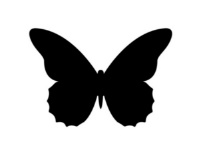 Išdykauja, žaidžia, siaučia		Nesvartydami- kodėl ir kam.Jeigu šita žemė kam priklauso,		Tai pirmiausia, žinoma vaikams. Maloniai kviečiame į renginį „Tėvai vaikams – vaikai tėvams“, kuris vyks Birželio 14d. 18.00 h.  Lietuvos edukologijos universiteto kiemelyje (Studentų g. 39). Jeigu apsiniauks dangus ir lis lietutis, šventę surengsime Lietuvos edukologijos universiteto 602 auditorijoje. Programoje Jūsų laukia : užduotys mažiems ir dideliems, žaidimai, rungtys, prizai ir apdovanojimai. Svarbiausia užduotis vykstant į renginį - nepamiršti nuotaikos!!!!!:) Iki malonaus!!! Pagarbiai, 	LEU Socialinės pedagogikos I kurso studentai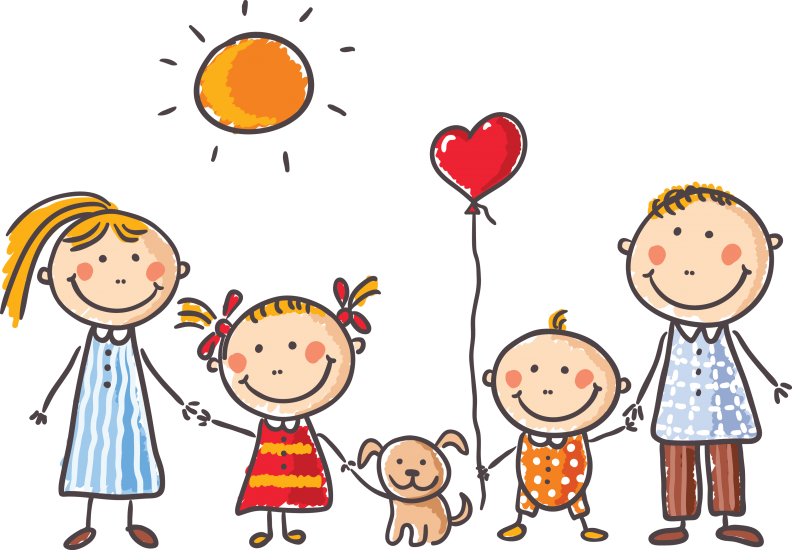 